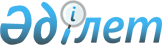 Шектеу іс-шараларын белгілеу туралы
					
			Күшін жойған
			
			
		
					Ақтөбе облысы Шалқар ауданы Шалқар ауылдық округі әкімінің 2016 жылғы 17 мамырдағы № 4 шешімі. Ақтөбе облысының Әділет департаментінде 2016 жылғы 26 мамырда № 4941 болып тіркелді. Күші жойылды - Ақтөбе облысы Шалқар ауданы Шалқар ауылдық округі әкімінің 2016 жылғы 5 желтоқсандағы № 13 шешімімен      Ескерту. Күші жойылды - Ақтөбе облысы Шалқар ауданы Шалқар ауылдық округі әкімінің 05.12.2016 № 13 (алғашқы ресми жарияланған күнінен бастап қолданысқа енгізіледі) шешімімен.

      Қазақстан Республикасының 2001 жылғы 23 қаңтардағы "Қазақстан Республикасындағы жергілікті мемлекеттік басқару және өзін-өзі басқару туралы" Заңының 35 бабына, Қазақстан Республикасының 2002 жылғы 10 шілдедегі "Ветеринария туралы" Заңының 10-1 бабына және Қазақстан Республикасы ауыл шаруашылығы министрлігінің ветеринарлық бақылау және қадағалау Комитетінің Шалқар аудандық аумақтық инспекциясының бас мемлекеттік ветеринарлық-санитарлық инспекторының 2016 жылғы 18 сәуірдегі № 16-8/43 ұсынысы негізінде Шалқар ауылдық округ әкімінің міндетін уақытша атқарушы ШЕШІМ ҚАБЫЛДАДЫ:

      1. Шалқар ауылдық округінде орналасқан "Ерлат" шаруа қожалығы аумағында мүйізді ірі қара малы арасында бруцеллез ауруының анықталуына байланысты шектеу іс-шаралары белгіленсін.

      2. Осы шешімнің орындалуын бақылау "Шалқар ауылдық округі әкімінің аппараты" мемлекеттік мекемесінің бас маманы Н.Кішкентаеваға жүктелсін.

      3. Осы шешім оның алғашқы ресми жарияланған күнінен бастап қолданысқа енгізіледі. 


					© 2012. Қазақстан Республикасы Әділет министрлігінің «Қазақстан Республикасының Заңнама және құқықтық ақпарат институты» ШЖҚ РМК
				
      Шалқар ауылдық округі әкімінің 
міндетін уақытша атқарушы

С. Еден
